Référencement Normandie – Annexe 1CADRE DE REPONSELe prestataire candidate pour les thématiques : De la Transition Numérique De la Transition Environnementale Des Stratégies de Développement (spécifier vos domaines d’intervention pour cette thématique) :………………………………………………………………………………………………………………………………Proposition rédigée par :Nom : Fonction :	Société :SIRET :Tél fixe :Mobile 	: 	Courriel 	: 	 Le candidat remplit le cadre de réponse technique ci-dessous. Il écrit autant de lignes que nécessaire. Si le candidat souhaite apporter des compléments d’information, il peut ajouter des annexes en mentionnant en haut de cette annexe le point auquel cette annexe se rapporte. Parallèlement, il indique sur le présent document, au niveau de l’indication « réponse », le numéro et le nom de l’annexe.Présentation du prestataireLe candidat présente sa société, notamment, sa forme juridique, son code APE, son année de création, ses effectifs en précisant le pourcentage de permanents et vacataires…Il indique les noms et les coordonnées complètes du dirigeant du cabinet ainsi que du référent administratif. ………………………………………………………………………………………………………………………………………………………………………………………………………………………………………………………………………………………………………………………………………………………………………………………………………………………………………………………………………………………………………………………………………………………………………………………………………………Description précise des champs de compétences du prestataireLe candidat décrit ses champs de compétences et les domaines (en lien avec les thématiques de l’EDEC de la Construction) dans lesquels il se propose d’accompagner les entreprises du Bâtiment, du Négoce de Matériaux de Construction et des Travaux Publics.………………………………………………………………………………………………………………………………………………………………………………………………………………………………………………………………………………………………………………………………………………………………………………………………………………………………………………………………………………………………………………………………………………………………………………………………………………………………………………………………Connaissance du secteur d’activité de la ConstructionLe candidat décrit ci-dessous son niveau de connaissance du secteur de la Construction (expériences professionnelles, accompagnements d’entreprises de la Construction,…)…………………………………………………………………………………………………………………………………………………………………………………………………………………………………………………………………………………………………………………………………………………………………………………………………………………………………………………………………………………………………………………………………………………………………………………………………………………………………………………………………………………………………………………Expériences et expertise de l’équipe (Joindre les CV en annexe)Le candidat présente son équipe et notamment les Consultants qui seront amenés à accompagner les entreprises de la Construction dans le cadre de cette convention EDEC.………………………………………………………………………………………………………………………………………………………………………………………………………………………………………………………………………………………………………………………………………………………………………………………………………………………………………………………………………………………………………………………………………………………………………………………………………………………………………………………………………………………………………………………………………………………………………………………………………………………………………………………………………………………………………………………………………………………………………………………………………………………………………………………………………………………………………………………………………………………………………………………………………………………………Illustration : Exemple d’intervention Le candidat décrit, de façon très détaillée, une intervention effectuée sur l’une des thématiques de l’EDEC en précisant le contexte, les objectifs, la méthodologie, les outils, les intervenants, les résultats,… (possibilité de présenter des livrables en annexe) …………………………………………………………………………………………………………………………………………………………………………………………………………………………………………………………………………………………………………………………………………………………………………………………………………………………………………………………………………………………………………………………………………………………………………………………………………………………………………………………………………………………………………………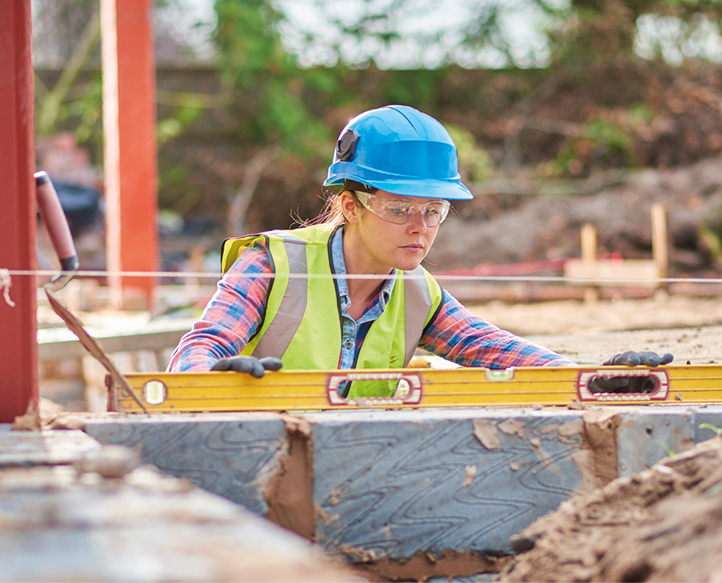 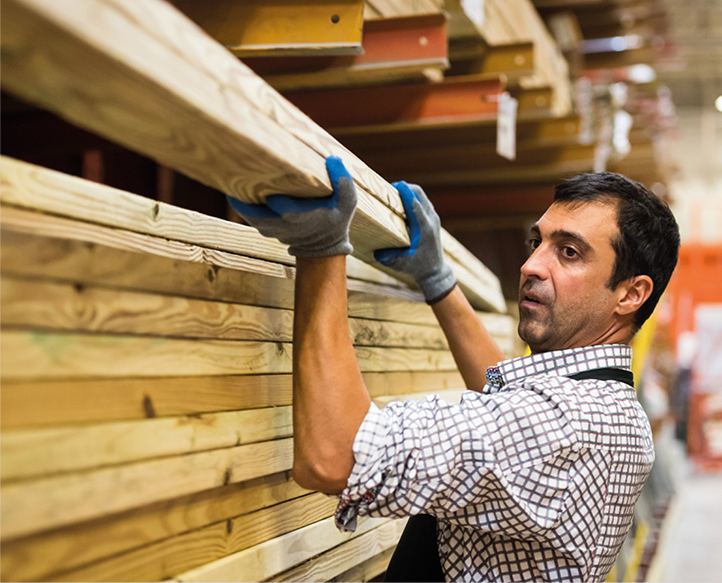 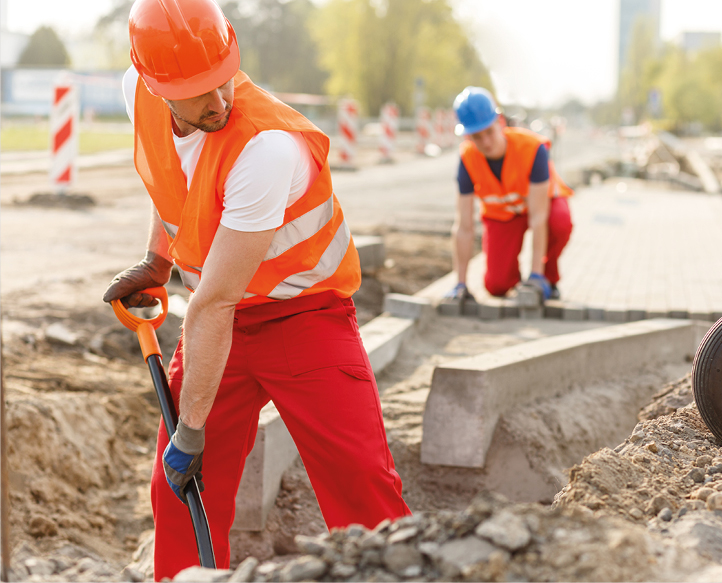 